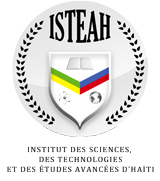                                                               RÉQUISITION D’ACHATF-103 DFA / Service des achats                                                             Réquisition d’achat ou de service                           No : 100___                                                             Réquisition d’achat ou de service                           No : 100___                                                             Réquisition d’achat ou de service                           No : 100___                                                             Réquisition d’achat ou de service                           No : 100___                                                             Réquisition d’achat ou de service                           No : 100___                                                                                                                                                   Date : __/___/201                                                                                                                                                   Date : __/___/201                                                                                                                                                   Date : __/___/201                                                                                                                                                   Date : __/___/201                                                                                                                                                   Date : __/___/201Fournisseur/Vendeur :Fournisseur/Vendeur :Fournisseur/Vendeur :Fournisseur/Vendeur :Fournisseur/Vendeur :        Quantité           Description du produit ou service____________________________________________________________________________________________________________________________________________________________________________________________________________________________________________________________________________________________________________________________________________________________________________________________________________________________________________________________________________________________________________________________________________________________________________________________________________________________________________________________Demandé par :_____________________*********************Approuvé par :_____________________Date : ___/___/201____________________________________________________________________________________________________________________________________________________________________________________________________________________________________________________________________________________________________________________________________________________________________________________________________________________________________________________________________________________________________________________________________________________________________________________________________________________________________________________________